Лепим вместе с детьми«Грузовик»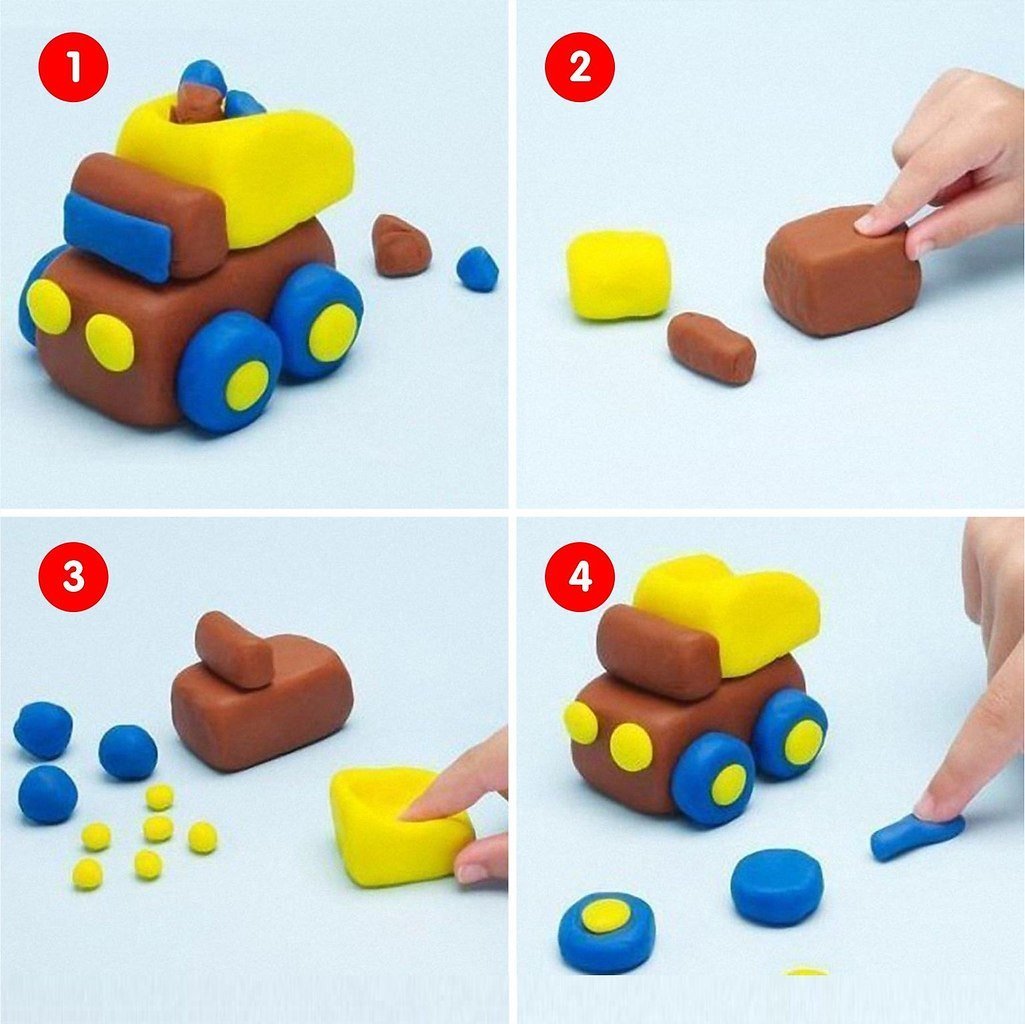 «Улитка»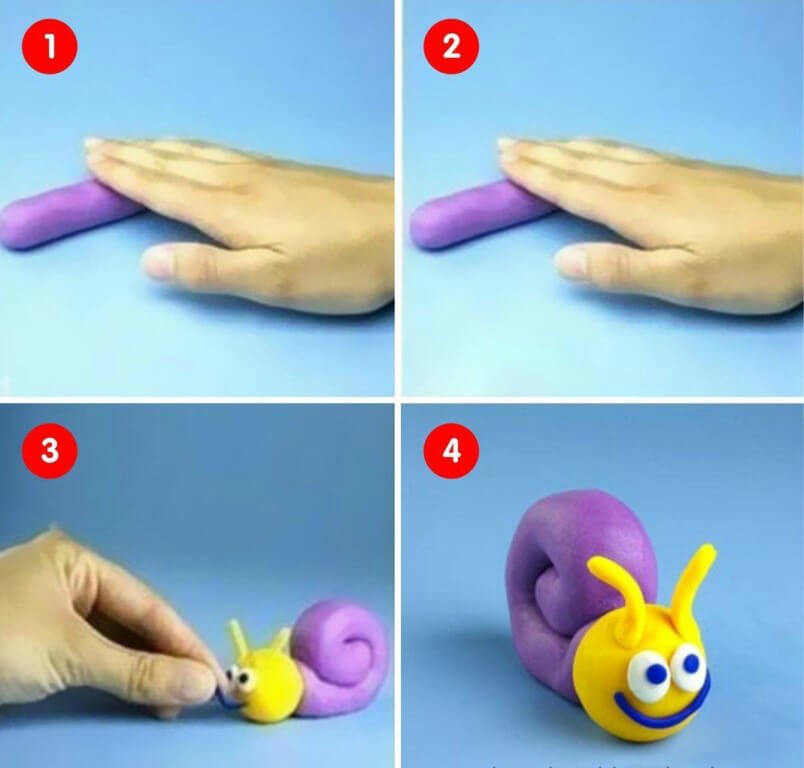 «Лягушка»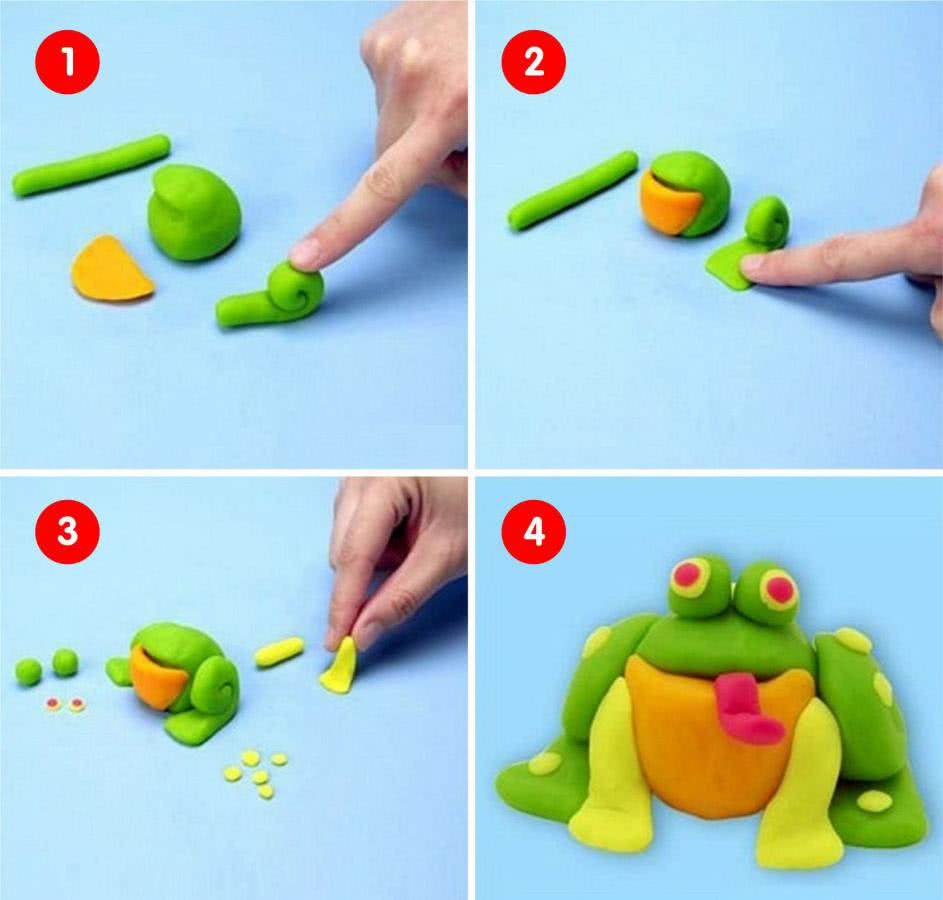 «Фургончик мороженого»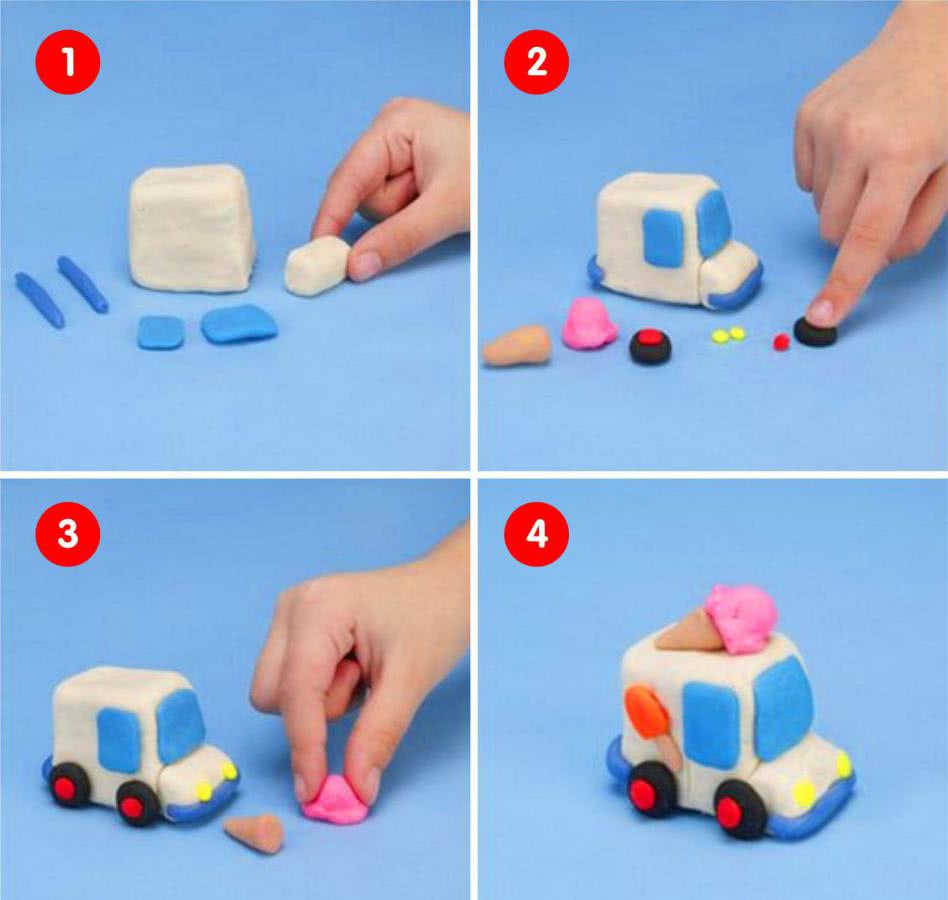 «Сумочка»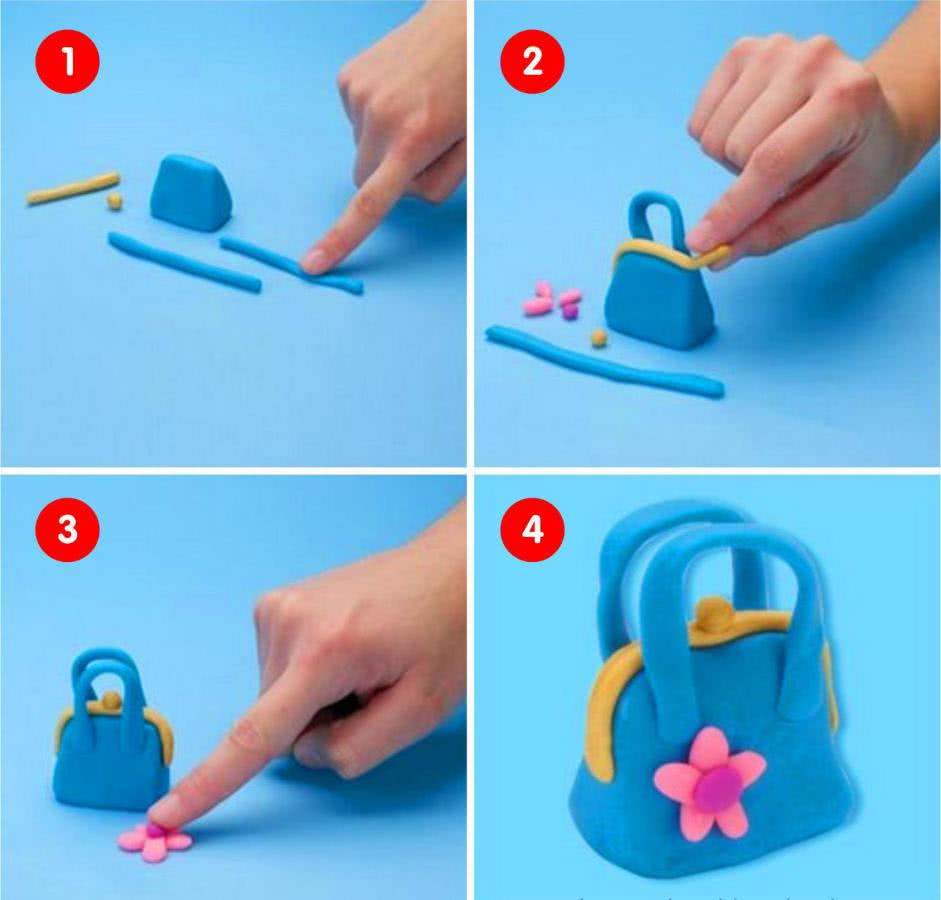 «Головастик»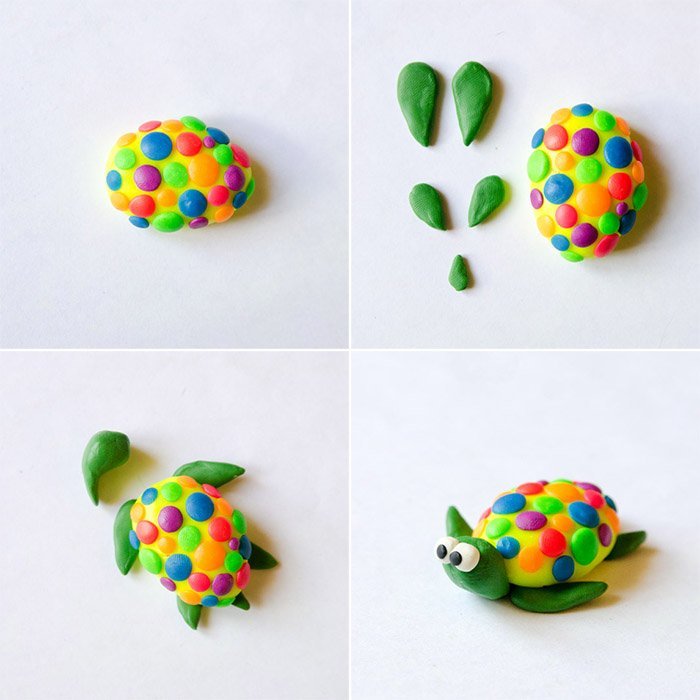 «Рыбка»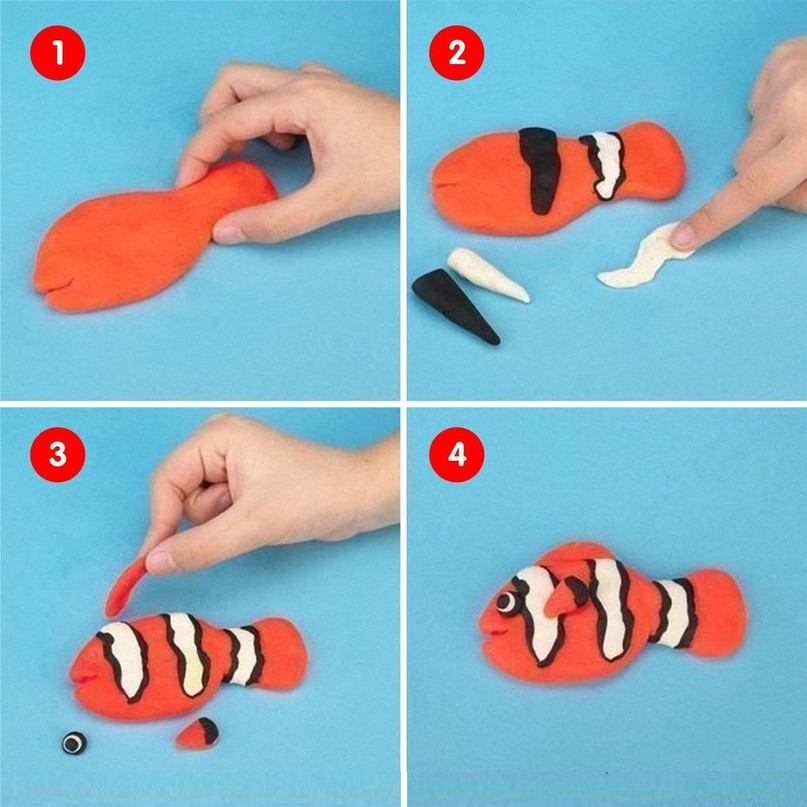 